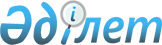 Мұғалжар ауданы Еңбек ауылдық округі әкімінің кейбір шешімдеріне өзгерістер енгізу туралыАқтөбе облысы Мұғалжар ауданы Еңбек ауылдық округі әкімінің 2018 жылғы 2 мамырдағы № 9 шешімі. Ақтөбе облысы Әділет департаментінің Мұғалжар аудандық Әділет басқармасында 2018 жылдың 24 мамырда № 3-9-200 болып тіркелді
      Қазақстан Республикасының 2013 жылғы 3 шілдедегі "Қазақстан Республикасының Конституциялық Заңына және Қазақстан Республикасының кейбір заңнамалық актілеріне әртүрлі заңнамалық актілердің құқық нормалары арасындағы қайшылықтарды, олқылықтарды, коллизияларды және сыбайлас жемқорлық құқық бұзушылықтар жасауға ықпал ететін нормаларды жою мәселелері бойынша өзгерістер мен толықтырулар енгізу туралы" Конституциялық Заңына, Қазақстан Республикасының 2001 жылғы 23 қаңтардағы "Қазақстан Республикасындағы жергілікті мемлекеттік басқару және өзін-өзі басқару туралы" Заңының 35-бабына және Қазақстан Республикасының 2016 жылғы 6 сәуірдегі "Құқықтық актілер туралы" Заңының 50 бабына сәйкес, Мұғалжар ауданы Еңбек ауылдық округінің әкімі ШЕШІМ ҚАБЫЛДАДЫ:
      1. Мұғалжар ауданы Еңбек ауылдық округі әкімінің кейбір шешімдеріне келесі өзгерістер енгізілсін:
      1) 2008 жылғы 20 қарашадағы № 19 қазақ тіліндегі "Мұғалжар ауданы Еңбек ауылдық округі Сағашилі ауылына көше атауын беру туралы" (нормативтік құқықтық актілерді мемлекеттік тіркеу тізілімінде № 3-9-81 болып тіркелген, 2008 жылғы 10 желтоқсанда аудандық "Мұғалжар" газетінде жарияланған) шешімінде:
      шешімнің кіріспесі жаңа редакцияда жазылсын:
      "Қазақстан Республикасының 2001 жылғы 23 қаңтардағы "Қазақстан Республикасындағы жергілікті мемлекеттік басқару және өзін-өзі басқару туралы" Заңының 35-бабына, Қазақстан Республикасының 1993 жылғы 8 желтоқсандағы "Қазақстан Республикасының әкімшілік-аумақтық құрылысы туралы" Заңының 14 бабының 4) тармақшасына сәйкес, Мұғалжар ауданы Еңбек ауылдық округінің әкімі ШЕШІМ ҚАБЫЛДАДЫ:";
      2) 2008 жылғы 20 қарашадағы № 20 қазақ тіліндегі "Мұғалжар ауданы Еңбек ауылдық округі Басшилі ауылына көше атауын беру туралы" (нормативтік құқықтық актілерді мемлекеттік тіркеу тізілімінде № 3-9-82 болып тіркелген, 2008 жылғы 10 желтоқсанда аудандық "Мұғалжар" газетінде жарияланған) шешімінде:
      шешімнің кіріспесі келесідей жаңа редакцияда жазылсын:
      "Қазақстан Республикасының 2001 жылғы 23 қаңтардағы "Қазақстан Республикасындағы жергілікті мемлекеттік басқару және өзін-өзі басқару туралы" Заңының 35-бабына, Қазақстан Республикасының 1993 жылғы 8 желтоқсандағы "Қазақстан Республикасының әкімшілік-аумақтық құрылысы туралы" Заңының 14 бабының 4) тармақшасына сәйкес, Мұғалжар ауданы Еңбек ауылдық округінің әкімі ШЕШІМ ҚАБЫЛДАДЫ:".
      2. Осы шешім оның алғашқы ресми жарияланған күнінен кейін күнтізбелік он күн өткен соң қолданысқа енгізіледі.
					© 2012. Қазақстан Республикасы Әділет министрлігінің «Қазақстан Республикасының Заңнама және құқықтық ақпарат институты» ШЖҚ РМК
				
      Еңбек ауылдық округінің әкімі 

А. Медеуова
